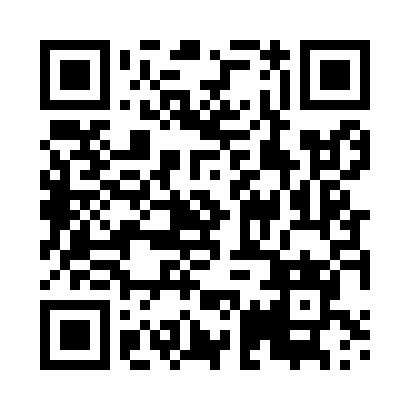 Prayer times for Wielowies, PolandWed 1 May 2024 - Fri 31 May 2024High Latitude Method: Angle Based RulePrayer Calculation Method: Muslim World LeagueAsar Calculation Method: HanafiPrayer times provided by https://www.salahtimes.comDateDayFajrSunriseDhuhrAsrMaghribIsha1Wed2:255:0512:385:488:1310:432Thu2:245:0312:385:498:1410:443Fri2:235:0112:385:508:1610:454Sat2:224:5912:385:518:1810:465Sun2:224:5712:385:528:2010:466Mon2:214:5512:385:538:2210:477Tue2:204:5312:385:548:2310:488Wed2:194:5112:385:558:2510:489Thu2:184:4912:385:578:2710:4910Fri2:184:4712:385:588:2910:5011Sat2:174:4612:375:598:3010:5112Sun2:164:4412:376:008:3210:5113Mon2:164:4212:376:018:3410:5214Tue2:154:4012:376:028:3510:5315Wed2:144:3912:376:038:3710:5416Thu2:144:3712:386:038:3910:5417Fri2:134:3512:386:048:4010:5518Sat2:124:3412:386:058:4210:5619Sun2:124:3212:386:068:4410:5620Mon2:114:3112:386:078:4510:5721Tue2:114:3012:386:088:4710:5822Wed2:104:2812:386:098:4810:5923Thu2:104:2712:386:108:5010:5924Fri2:094:2612:386:118:5111:0025Sat2:094:2412:386:128:5311:0126Sun2:084:2312:386:128:5411:0127Mon2:084:2212:386:138:5511:0228Tue2:084:2112:386:148:5711:0329Wed2:074:2012:396:158:5811:0330Thu2:074:1912:396:158:5911:0431Fri2:074:1812:396:169:0111:04